Covering Letter03, Agustus, 2022Kepada Yth.Pimpinan Redaksi AcTion: Aceh Nutrition JournalBersama ini saya/kami menulis permohonan kepada pimpinan redaksi untuk dapat mempertimbangkan manuskrip yang kami ajukan berjudul “Faktor Determinan dari Ibu dan Bayi Sebagai Penyebab Stunting (Studi Retrospektif pada Anak Usia 24–59 Bulan)” untuk dapat dipublikasikan pada jurnal AcTion: Aceh Nutrition Journal.Manuskrip yang saya/kami kirimkan yaitu berisi tentang permasalahan status gizi anak usia 24-59 bulan yang dalam hal ini adalah stunting pada anak di wilayah kerja puskesmas pangkalan balai serta menganalisis faktor apa saja yang mempengaruhi kejadian stunting di wilayah tersebut. Kami sangat yakin bahwa manuskrip kami sesuai dengan cakupan keilmuan atau scope dan kajian pada jurnal AcTion: Aceh Nutrition Journal, yaitu ilmu gizi baik dalam bidang kajian “Gizi Kesehatan Masyarakat”*. Semua keterangan terkait Judul Manuskrip, Runing Titles, Penulis dan Afiliasi, serta Korespondensi terlampir. Saya/Kami yakin bahwa para pembaca jurnal AcTion: Aceh Nutrition Journal akan sangat tertarik dengan Penelitian yang kami ajukan karena: penelitian ini merupakan penelitian stunting yang pertama kali dilakukan di wilayah kerja puskesmas pangkalan balai, sebelumnya belum ada peneliti yang mengangkat topik ini, penelitian ini melibatkan lebih dari 50 subjek(176 subjek) sehingga dapat memberikan hasil penelitian yang lebih kuat dan akurat, dan penelitian ini juga melibatkan variabel yang terkait dengan permasalahan yang terjadi/ada di dalam wilayah kabupaten banyuasin yaitu pernikahan dini. Permasalahan yang tidak banyak terjadi di wilayah lain.Kami mengkonfirmasi bahwa manuscript ini adalah hasil yang orisinal dan belum pernah dipublikasikan dimanapun serta tidak sedang diajukan untuk publikasi ditempat lain. Saya dan co-author saya tidak memiiki conflict of interest yang dapat mempengaruhi hasil penelitian ini. Selain itu, kami juga menjamin bahwa standard etik telah dijalankan saat melakukan penelitian ini.Saya akan bertindak sebagai penulis korespondensi untuk manuskrip ini dan saya akan bertanggung jawab untuk menginformasikan progress atau kemajuan review manuskrip, serta revisi kepada semua co-author. Untuk korespondensi saya dapat dihubungi melalui email di: masayudiankhairani@gmail.com  (Tuliskan alamat email anda).Demikian kami sampaikan, atas perhatian dan kerjasama yang baik diucapkan terima kasih.Hormat Saya,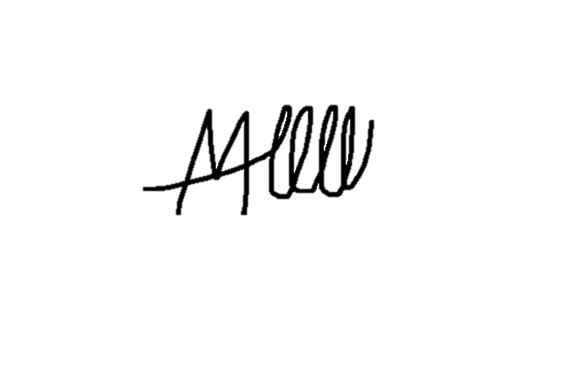 (Masayu Dian Khairani)Masayu Dian KhairaniUniversitas Diponegoro, Semarang, Jawa Tengah, Indonesia.Mobile Phone: 081285479336Email: masayudiankhairani@gmail.comLampiran:Judul Manuskrip: Faktor Determinan dari Ibu dan Bayi Sebagai Penyebab Stunting (Studi Retrospektif pada Anak Usia 24–59 Bulan)Running Titles: Faktor Determinan dari Ibu dan Bayi Sebagai Penyebab Stunting Penulis: Masayu Dian Khairani1 (email: masayudiankhairani@gmail.com); Kusmiyati Tjahjono2* (email: kusmiceria@gmail.com); Ali Rosidi3 (email: alirhesa@yahoo.com); Ani Margawati4 (email: animargawati@gmail.com); Etika Ratna Noer5 (email: etikaratna@fk.undip.ac.id)    Afiliasi Penulis: Contoh sebagai berikut:Departemen Ilmu Gizi, Fakultas Kedokteran, Universitas Diponegoro, Semarang, Jawa Tengah, Indonesia.Departemen Biokimia, Fakultas Kedokteran, Universitas Diponegoro, Semarang, Jawa Tengah, Indonesia.Program Studi Gizi, Universitas Muhammadiyah, Semarang, Jawa Tengah, Indonesia.Departemen Ilmu Gizi, Fakultas Kedokteran, Universitas Diponegoro, Semarang, Jawa Tengah, Indonesia.Departemen Ilmu Gizi, Fakultas Kedokteran, Universitas Diponegoro, Semarang, Jawa Tengah, Indonesia.Korespondensi: *Kusmiyati TjahjonoDepartemen Biokimia, Fakultas Kedokteran, Universitas Diponegoro, Semarang, Jawa Tengah, Indonesia., Jln. Petelan Tengah, No. 863, Sarirejo, Kecamatan Semarang Timur, Kota Semarang, Provinsi Jawa Tengah, 50124, Indonesia. Telp. 08112765858